 «Сценарий развлечения «Птицы – наши друзья»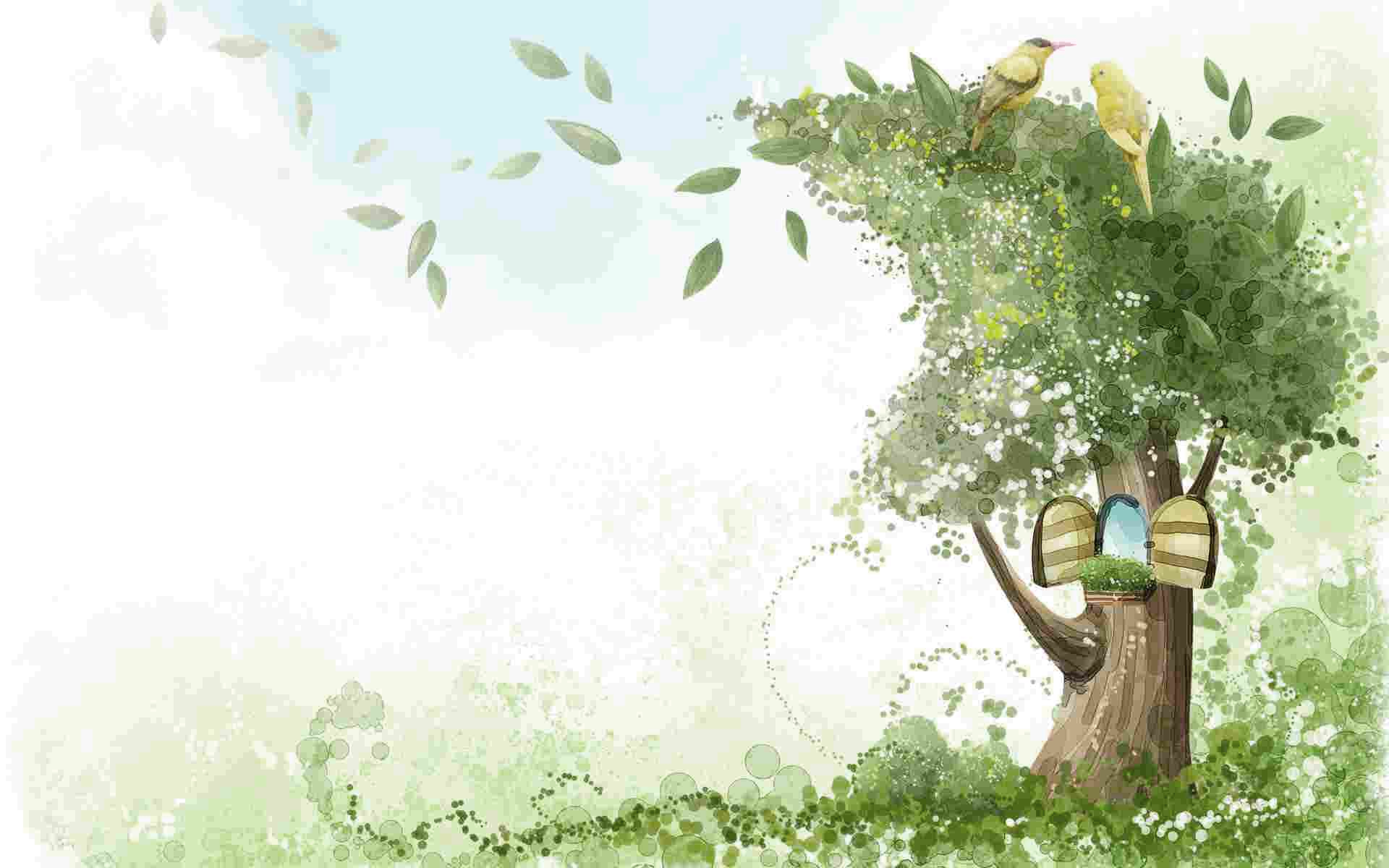 для старшей группы      Сегодня у нас праздник  посвященный Дню птиц. Птицы – наши друзья. 
Дети читают стихотворения про птиц
1.Ой, как много в мире птиц:
Пеликанов и синиц,
Зимородков и клестов, 
Попугаев и дроздов.2. Есть фламинго, воробьи,
Есть колибри, соловьи,
Голуби, кукушки,
Пеночки-простушки.
3. Дятел, сокол и сова,
Днем в дупле сидит она.
В поле перепел кричит,
Дятел по стволу стучит.
4. Есть воробей и соловей,
Коростель и свиристель.
Есть птичка – скворушка,
Серенькое перышко.
Есть и зяблик, есть и чиж,
Есть и развеселый стриж.
5. Знаешь, их так много есть,
Что их всех не перечесть,
Ход:
Ведущий:Внимание, внимание!
Начинаем соревнование!
Сегодня тот побеждает,
Кто о птицах много знает!1 задание
Ребята, вы узнаете, как будут называться Ваши команды, когда на скорость соберете разрезные картинки (скворца и грача). 2 задание «Угадай птицу по голосу»(проектор)
3 задание «Чья тень» (проектор)Дети: Возвращаются певцы, наши старые жильцы. От невидимых лучей побежал с горы ручей. И подснежник маленький вырос на проталинке. Возвращаются скворцы, наши старые жильцы, Воробьи у лужице шумной стайкой кружатся.И малиновка, и дрозд, занялись устройством гнезд, Носят, носят в домики, птицы по соломинке. 4 задание «Построй гнездо» Ребёнок на старте берёт кубик добегают до обруча и в нём оставляет кубик. Кубики, участники команд должны расставить таким образом, что бы получилось гнездо для птиц. Выигрывает команда у которой гнездо больше похоже на настоящее.5 задание «Угадай, чей домик» Назовите, как называется дом для птиц и какая птичка может в нем жить.

6 задание  «Донеси яйцо до гнезда» На старте командам выдаются яйцо (киндер-сюрприз), ракетка. Участник берет ракетку на неё кладёт яйцо и несёт до гнезда и оставляет в гнезде, если яйцо упало оно считается разбитым(убирается в сторону), а игрок возвращается в команду и передаёт ракетку следующему участнику команды. Выигрывает команда, в которой больше яиц в гнезде.7 задание  Эстафета «Покорми птенцов»Детям раздаются прищепки, на полу раскиданы ленточки и шнурки(гусеницы и червячки). По команде дети должны прищепкой схватить ленточки и шнурки и отнести их в гнезда (обручи). Побеждает та команда, которая соберет больше гусениц и червячков.Игра «Что хорошо, что плохо?»Дети слушают четверостишия; если считают, что услышанное - это хорошо, то хлопают в ладоши, а если плохо - большим пальцем показывают вниз, издавая недовольные возгласы.1. Если маленький малышСыплет птицам крошки,Поступает плохо он,Или он хороший?2. Злой мальчишка палку взял,Голубей ею гонял,Был доволен он собой.Хороший мальчик или плохой?3. Смастерила девочка вовсе не игрушку –Смастерила с папой для синиц кормушку.Зерна насыпала в нее,Плохо это или хорошо?4. Из рогатки мальчуганВ стаю воробьев стрелялИ подранил одного –Плохо это или хорошо?5. А вот еще такой вопрос:Домой яйцо мальчик принес,Разорил он птичье гнездо –Это плохо или хорошо?6. Птенца в клетку посадили,С мамой, папой разлучили.Поят, кормят его –Поступают плохо или хорошо?7. А теперь ответить вы должны:Как будете себя вести?Должно решенье быть одно –С птицами поступать только...Все. Хорошо!Дети садятся на места.Наказ детям: Птиц, ребята, не надо ловить,Надо птиц всегда любить.Надо птицам помогать,Их жалеть, оберегать.Птичьих гнезд не разорять,Зимой птицам помогать.Танец по показу «Что манит птицу»